Publicado en Alicante el 14/10/2021 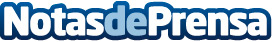 Diseño biofílico: la naturaleza como valor diferencial en los espacios de trabajoEl confinamiento y cambio en los hábitos de vida y trabajo que ha traído consigo la Covid-19 ha dejado en evidencia la influencia que los espacios cerrados, donde la población actual pasa entre un 80-90% de su tiempo, tienen sobre la salud. Desde hace años, Actiu trabaja tanto en el diseño y equipamiento de espacios de trabajo saludables a la vez que eficientesDatos de contacto:María Guijarro622836702Nota de prensa publicada en: https://www.notasdeprensa.es/diseno-biofilico-la-naturaleza-como-valor Categorias: Nacional Inmobiliaria Interiorismo Sociedad Recursos humanos http://www.notasdeprensa.es